FIXTURES FOR SATURDAY, FEBRUARY 2nd, 2019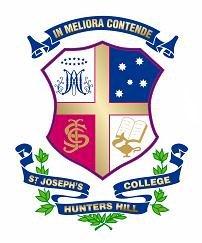 BASKETBALL v GRAMMAR ROWING: SJC REGATTACRICKET v GRAMMAR TENNIS v GRAMMARWATERPOLO v RIVERVIEW, SBHS & INTERNALSOTHER ACTIVITIES/SPORTSTransport for Saturday 2nd FebruaryForward Journeys: Return Journeys:Meals:Surf Life Saving8.00am		35 Water + 35 Mars BarsRowingEarly Breakfast for Boarders in Y9 Ref (Continental)5.15am – 18 x Yr95.30am – 25 x Yr11/125:15am – 17 x Yr107:00am – 14 x Yr8Basketball10:30am		Cut Lunches for 24 – 16A, 16BTennis10.30am		Cut Lunches for 7 – 2nd   plus 15 waters11.30am		Cut Lunches for 7 – 1st    plus 15 water10.30am		Cut Lunches for 11 – 16C, 16D 11.30am		Cut Lunches for 11 – 5th , 6th  11.45am – 2.15pm		Cafeteria Style Lunch in Y9 Dining RoomTeamOppositionVenueTimeBus To Bus FromLunchFirstsGrammarSJC Gym 11:15amAt GymSecondsGrammarSJC Gym 10.00amAt GymThirdsGrammarSJC Gym 9:00amY9 Ref – 12noonFourthsGrammarSJC Gym 8.00amY9 Ref – 12noonFifthsGrammarSJC Outdoor Court 112.00pmY9 Ref – 1.30pmSixthsGrammarSJC Outdoor Court 111.00amY9 Ref – 12.30pmSeventhsGrammarSJC Outdoor Court 110.00amY9 Ref – 12noonEighthsGrammarSJC Outdoor Court 19:00amY9 Ref – 12noonNinthsGrammarSJC Outdoor Court 412.00pmY9 Ref – 1.30pmTenthsGrammarSJC Outdoor Court 411.00amY9 Ref – 12.30pmEleventhsGrammarSJC Outdoor Court 410.00amY9 Ref – 12noonTwelfthsGrammarSJC Outdoor Court 49:00amY9 Ref – 12noonThirteenthsFourteenthsSJC Outdoor Court 48.00amY9 Ref – 12noon16AGrammarSGS Gym 1.00pm10.45am2.10pmCut16BGrammarSGS Gym 12.00pm10.45am2.10pmCut16CGrammarSGS Gym 11.00am8.45am12.10pmY9 Ref – 1.00pm16DGrammarSGS Gym 10.00am8.45am12.10pmY9 Ref – 1.00pm16EGrammarSGS Gym 9:00am7.00am10.10amY9 Ref – 12noon16FGrammarSGS Gym 8.00am7.00am10.10amY9 Ref – 12noon15AGrammarSJC Gym 1.00pmY9 Ref – 12noon15BGrammarSJC Outdoor Court 212.00pmY9 Ref – 1.30pm15CGrammarSJC Outdoor Court 211.00amY9 Ref – 12.30pm15DGrammarSJC Outdoor Court 210.00amY9 Ref – 12noon15EGrammarSJC Outdoor Court 29:00amY9 Ref – 12noon15FGrammarSJC Outdoor Court 28.00amY9 Ref – 12noon15GGrammarSJC Outdoor Court 38.00amY9 Ref – 12noon14AGrammarSJC Gym 2.00pmY9 Ref – 12noon14BGrammarSJC Outdoor Court 3 1.00pmY9 Ref – 12noon14CGrammarSJC Outdoor Court 3 12.00pmY9 Ref – 1.30pm14DGrammarSJC Outdoor Court 3 11.00amY9 Ref – 12.30pm14EGrammarSJC Outdoor Court 3 10.00amY9 Ref – 12noon14FGrammarSJC Outdoor Court 3 9.00amY9 Ref – 12noon13A v BInternal College A Court 110.00amY9 Ref – 12noon13C v DInternalCollege A Court 19:00amY9 Ref – 12noon13E v FInternalCollege A Court 18.00amY9 Ref – 12noonTeamOppositionVenueTimeBus To Bus FromLunchSeniorsYears 12 & 11(Breakfast 5.30am)SJC RegattaSIRC6.00am – 2.00pm6.00am1.00pmAt SIRCYear 10 VIIIs(Breakfast 5.20am)SJC RegattaSIRC5.45am – 1.45pm5.45am12.45pmAt SIRCYear 9 Quads(Breakfast 5.15am)SJC RegattaSIRC5.45am – 1.30pm5.45am12.30pmAt SIRCYear 8 Quads(Breakfast 7.00am)TrainingSJC Boatshed7.30am – 11.00am12noonTeamOppositionVenueTimeBus ToBus FromLunchFirstsGrammarSJC No 110.20am – 5.30pm At ParkSecondsGrammarWeigall 1 10.50am – 5.00pm9.00am5.10pmAt WeigallThirdsGrammarSJC No 41.30pm – 5.30pm Y9 – 12noonFourthsGrammarReg Bartley Oval 1.30pm – 4.30pm12.15pm4.40pmY9 – 11.45amFifths GrammarReg Bartley Oval 9.00am – 12.00pm8.00am1.10pmY9 – 2.00pmSixthsSeventhsCollege A 1.30pm – 5.30pmY9 – 12noon16AGrammarSJC No 49.00am – 1.00pm Y9 – 1.30pm16BGrammarCollege B 1.30pm – 5.30pm Y9 – 12noon15AGrammarSJC No 29.00am – 1.00pm Y9 – 1.30pm15BGrammarWeigall 4 9.00am – 1.00pm 8.00am1.10pmY9 – 2.00pm14AGrammar SJC No 21.30pm – 5.30pmY9 – 12noon14BGrammarCollege A 9.00am – 1.00pm Y9 – 1.30pm13A v BInternal College B 9.00am – 1.00pmY9 – 1.30pm13C v DInternalCollege E9.00am – 1.00pmY9 – 1.30pmTeamOppositionVenueTimeBus To Bus FromLunchFirstsGrammarSJC 1 – 4 12.15pm CutSecondsGrammarWeigall Cts 1 – 4 12.15pm11.00am5.40pmCut3rds – 4thsGrammarSJC 5 – 8 2.00pm12noon5ths – 6thsGrammarSJC 5 – 8 12.00pm Cut7ths GrammarSJC 5 – 8 10.00am12.30pm16A & BGrammarParklands Tennis Cts2.00pm1.00pm4.00pm12noon16C & DGrammarParklands Tennis Cts12.00pm 11.00am2.00pmCut15A & BGrammarParklands Tennis Cts10.00am9.00am12noon1.00pm15C & DGrammarParklands Tennis Cts8.00am7.00am10.00am12noon14A & BGrammarSJC 1 – 4 10.00am12.30pm14C & DGrammarSJC 1 – 4 8.00am12noon13A & BInternalsSJC 5 – 8 8.00am – 10.00am 12noon13C & DInternals SJC 5 – 8 8.00am – 10.00am 12noonTeamOppositionVenueTimeBus To Bus FromLunch1stsRiverview Riverview7.00am – 8.30am6.15am8.40am12noon1stsGPS Trial(6 students)Riverview12.00pm – 1.30pm11.15am1.40pm2.00pm2ndsSBHSRiverview 11.20am – 12.00pm10.30am12.10pm12.30pm3rdsTrainingCollege Pool11.30am – 12.30pm1.00pm16ATrainingCollege Pool8.00am – 9.30am12noon16BTrainingCollege Pool11.30am – 12.30pm1.00pm15sTrainingCollege Pool11.30am – 12.30pm 1.00pm14A & BTrainingCollege Pool10.30am – 11.30am12noon13A & B TrainingCollege Pool9.30am – 10.30am 12noonSport  Activity/Comp’VenueTimeBus To Bus FromLunchGolfTraining Concord11.30am – 4.30pmCutSwimmingSquadLane Cove 6.40am - 9.00am6.40am8.10am12noonSurf Life SavingPatrolQueenscliff Beach9.00am - 12.00pm8.15am11.15am12noon5.45am1 coach (38) SJC to SIRC, PenrithRowing: Y9 Quads5.45am1 coach (42) SJC to SIRC, PenrithRowing: Y10 VIII’s6.00am1 coach (49) SJC to SIRC, PenrithRowing: Seniors6.15amCollege Higer (18) from SJC to St Ignatius’ College, RiverviewWater Polo: 1st6.40amCollege Yutong (20) from SJC to Lane Cove Swimming CentreSwimming7.00amCollege Higer (30) from SJC to Sydney Grammar School, College St, DarlinghurstBasketball: 16E, 16F 7.00am1 maxi taxi from SJC to Parklands, Moore ParkTennis: 15C, 15D8.00am1 bus (25 plus kits) from SJC to Weigall Ovals, Nield St, Rushcutters BayCricket: 5th, 15B 8.15am1 bus (35) from SJC to Queenscliff BeachSurf Life Saving:8.45am1 bus (30) from SJC to Sydney Grammar School, College St, DarlinghurstBasketball: 16C, 16D 9.00amCollege Yutong (12 plus kits) from SJC to Weigall Ovals, Nield St, Rushcutters BayCricket: 2nd  9.00am1 maxi taxi from SJC to Parklands, Moore ParkTennis: 15A, 15B10.30amCollege Yutong (18) from SJC to St Ignatius’ College, RiverviewWater Polo: 2nd 10.45am1 bus (30) from SJC to Sydney Grammar School, College St, DarlinghurstBasketball: 16A, 16B 11.00am1 maxi taxi from SJC to Parklands, Moore ParkTennis: 16C, 16D11.00amCollege Higer (10) from SJC to Weigall Ovals, Nield St, Rushcutters BayTennis: 2nd  11.15amCollege Yutong (6) from SJC to St Ignatius’ College, RiverviewWater Polo: GPS12.15pmCollege Higer (12 plus kits) from SJC to Weigall Ovals, Nield St, Rushcutters BayCricket: 4th 1.00pm1 maxi taxi from SJC to Parklands, Moore ParkTennis: 16A, 16B8.10amCollege Yutong (20) from Lane Cove Swimming Centre to SJCSwimming8.40amCollege Higer (18) from St Ignatius’ College, Riverview to SJCWater Polo: 1st10.00am1 maxi taxi from Parklands, Moore Park to SJCTennis: 15C, 15D10.10amCollege Higer (30) from Sydney Grammar School, College St, Darlinghurst to SJCBasketball: 16E, 16F 11.15am1 bus (35) from Queenscliff Beach to SJCSurf Life Saving:12noon1 maxi taxi from Parklands, Moore Park to SJCTennis: 15A, 15B12.10pm1 bus (30) from Sydney Grammar School, College St, Darlinghurst to SJCBasketball: 16C, 16D 12.10amCollege Yutong (18) from St Ignatius’ College, Riverview to SJCWater Polo: 2nd 12.30pm1 coach (38) from SIRC, Penrith to SJCRowing: Y9 Quads12.45pm1 coach (42) from SIRC, Penrith to SJCRowing: Y10 VIII’s1.00pm1 coach (49) from SIRC, Penrith to SJCRowing: Seniors1.10pm1 bus (25 plus kits) from Weigall Ovals, Nield St, Rushcutters Bay to SJCCricket: 5th, 15B 1.40pmCollege Yutong (6) from St Ignatius’ College, Riverview to SJCWater Polo: GPS2.00pm1 maxi taxi from Parklands, Moore Park to SJCTennis: 16C, 16D2.10pmCollege Higer (30) from Sydney Grammar School, College St, Darlinghurst to SJCBasketball: 16A, 16B 4.00pm1 maxi taxi from Parklands, Moore Park to SJCTennis: 16A, 16B4.40pmCollege Yutong (12 plus kits) from Weigall Ovals, Nield St, Rushcutters Bay to SJCCricket: 4th 5.10amCollege Higer (12 plus kits)  from Weigall Ovals, Nield St, Rushcutters Bay to SJCCricket: 2nd  5.40pm1 taxi from Weigall Ovals, Nield St, Rushcutters Bay to SJCTennis: 2nd  